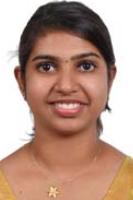 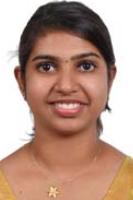 ANUMOL PAULOSED O C T O R  O F  P H A R M A C YINTERNSHIPPhone+91 9645690345Emailanumolpaulose2612@gmail.comAddressParambathu House, Kozhipppilly POErnakulam Dist,686691 Kerala, IndiaPROFESSIONAL SUMMARYDedicated fresher proficient in Clinical aspects, Drug interaction monitoring, Pharmacovigilance and Patient counselling. Possesses a professional demeanor, multi tasking and diligent. Keen to associate myself for the growth in my professional career and also to contribute to the growth of the organization.CORE SKILLSPatient Medical Histories Drug Interaction monitoringAdverse Drug Reactions Prescription Audit SEPTEMBER 2022-OCTOBER 2023Clinical Pharmacist Intern – SH Medical Center, Kottayam, India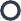 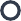 Rajagiri hospital, Aluva, IndiaINTERNSHIP CLINICAL ACTIVITIESActively participated in clinical ward rounds.Complete pharmaceutical care which involves:- Drug interaction monitoring and reporting Medication history review and reconciliation Patient counselingMedication chart reviewMedication intending and verificationPrescription and Non Prescription AuditDrug information Centre and Patient Counseling CenterPharmacovigilance : ADR monitoring and reportingError prone Abbreviation identification and submissionEDUCATIONOctober 2023 Doctor Of PharmacyKVM College of Pharmacy, CherthalaMarch 2017      Senior School Certificate Examination (STATE)       Mar Basil Higher Secondary School, ErnakulamMarch 2015Secondary School Examination (STATE)Saint Augustine‘s Girls Higher Secondary School, ErnakulamRESEARCH AND PROJECTPredictors of mortality in COVID – 19 Pneumonia patients : A retrospective studyPrescription pattern analysis of anticoagulants, steroids, antivirals and antibiotics in COVID – 19 Pneumonia : A retrospective studyA retrospective observational study on the efficacy and safety of high dose statins versus low dose statins in coronary artery disease.ORAL PRESENTATIONSPresentation on New FDA approved drug - Lenacapavir Presentation on Infectious disease – Gullian Barre SyndromeRESEARCH PUBLICATIONS                                                                       Case report on Clozapine induced hypertriglyceridemia                                                                      Case report on Clozapine induced diabetics mellitus                                                              LANGUAGESEnglish, Malayalam, Hindi, TamilPERSONAL DETAILSAge : 25 yearsDate of Birth :26/12/1998 Nationality : IndianMarital status : UnMarriedREFERENCE                                                                     Dr.Beena P                                                                     Principal                                                                     KVM College of Pharmacy                                                                     Cherthala                                                                     Phone : 9446407345                                                                     Dr. Chitra C Nair                                                                     Head of the department                                                                     Pharmacy Practice                                                                      KVM College of Pharmacy                                                                      Cherthala                                                                      Phone : 9495074020DECLARATIONI hereby declare that all the above information is true to the best of my knowledge and belief.